Правовая ответственность за незаконный оборот наркотиков.Действия с наркотиками в крупном или особо крупном размере, а также все действия, связанные со сбытом наркотиков независимо от их размера, входят в сферу Уголовного кодекса Российской Федерации.На территории Российской Федерации свободный оборот наркотических средств запрещен.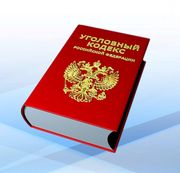 Уголовной ответственности подлежит лицо, достигшее ко времени совершения преступления шестнадцатилетнего возраста.Исключение составляет хищение либо вымогательство наркотических средств или психотропных веществ, в этом случае уголовная ответственность наступает с четырнадцатилетнего возраста.За незаконные приобретение, хранение, перевозку, изготовление, переработку без цели сбыта наркотических средств, психотропных веществ или их аналогов, а также незаконные приобретение, хранение, перевозку без цели сбыта растений, содержащих наркотические средства или психотропные вещества, либо их частей, содержащих наркотические средства или психотропные вещества, лица привлекаются к уголовной ответственности по статье 228 Уголовного кодекса Российской Федерации, которая предусматривает наказаниев виде лишения свободы на срок от десяти до пятнадцати лет.За незаконные производство, сбыт или пересылку наркотических средств, психотропных веществ или их аналогов, а также незаконные сбыт или пересылку растений, содержащих наркотические средства или психотропные вещества, либо их частей, содержащих наркотические средства или психотропные вещества, лица привлекаются к уголовной ответственности по статье 228.1 Уголовного кодекса Российской Федерации, предусматривающей наказание от десяти лет до пожизненного лишения свободы.За хищение либо вымогательство наркотических средств или психотропных веществ, а также растений, содержащих наркотические средства или психотропные вещества, либо их частей, содержащих наркотические средства или психотропные вещества, лица привлекаются к уголовной ответственности по статье 229 Уголовного кодекса Российской Федерации, предусматривающей наказание от пятнадцати до двадцати лет лишения свободы.За перемещение наркотических средств, психотропных веществ, их прекурсоров или аналогов, растений, содержащих наркотические средства, психотропные вещества или их прекурсоры, либо их частей, содержащих наркотические средства, психотропные вещества или их прекурсоры, инструментов или оборудования, находящихся под специальным контролем и используемых для изготовления наркотических средств или психотропных веществ через таможенную границу Таможенного союза в рамках ЕврАзЭС либо Государственную границу Российской Федерации с государствами – членами Таможенного союза в рамках ЕврАзЭС, лица привлекаются к уголовной ответственности по статье 229.1 Уголовного кодекса Российской Федерации, которая предусматривает наказание от пятнадцати лет до пожизненного лишения свободы.За склонение к потреблению наркотических средств, психотропных веществ или их аналогов лица привлекаются к уголовной ответственности по статье 230Уголовного кодекса Российской Федерации, которая предусматривает наказание от десяти до пятнадцати лет лишения свободы.За организацию либо содержание притонов или систематическое предоставление помещений для потребления наркотических средств, психотропных веществ или их аналогов лица привлекаются к уголовной ответственности по статье 232Уголовного кодекса Российской Федерации, которая предусматривает наказание от трех до семи лет лишения свободы.